			Bilan de Parcours Professionnel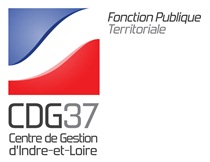 NomPrénom:Adresse: Date de naissance:Collectivité:Grade: Le bilan de parcours professionnel consiste en une analyse du parcours professionnel et des motivations de l'agent en vue de l'aider à élaborer et à mettre en œuvre son projet professionnel.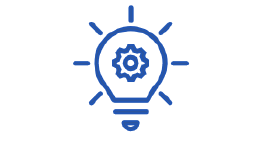 1: Le Parcours Professionnel vu par l’agent1.1: La formation initiale 1.2: La liste des formations suivies: préparations concours/examens, auto-formation
(5 dernières années)1.3: Les fonctions exercées au cours de la carrière1.4: Le descriptif de mon dernier poste (missions quotidiennes) :------ 1.5: L’analyse de mon expérience professionnelle……………………………………………………………………………………………………………………………………………………………………………………………………………………………………………………………………………………………………………………………………………………………………………………………………………………………………………………………………………………………………………………………………………………………………………………………………………………………………………………………………………………………………………………………………………………………………………………………………………………………………………………………………………………………………………………………………………………………………………………………………………………………………………………………………………………………………………………………………………………………………………………….………………………………………………………………………………………………………..Ce que j’aimerais conserver : ………………………………………………………………………………………………………………………………………………………………………………………………………………………………………………………………………………………………………………………………………………………………………………………………………………………………………………………………………………………………………………………………………………………………………………………………………………………………………………………………………………………………………………………………………………………………………………………………………………………………………………………………………………………………………………………………………………………………………………………………………………………………………………………………………………………………………………Ce que je ne voudrais plus : ………………………………………………………………………………………………………………………………………………………………………………………………………………………………………………………………………………………………………………………………………………………………………………………………………………………………………………………………………………………………………………………………………………………………………………………………………………………………………………………………………………………………………………………………………………………………………………………………………………………………………………………………………………………………………………………………………………………………………………………………………………………………………………………………………………………………………………Ces premiers échanges vous ont permis d’identifier vos atouts et vos compétences. Plusieurs étapes sont nécessaires pour mener à bien une démarche de projet professionnel. L’objectif des prochaines interrogations sera de déterminer des pistes pour votre parcours professionel.2: Poursuivre la réflexion de l’agent 2.1 : Effectuer une recherche fictive d’emploi sur les sites suivants Emploi territorial : Emploi-TerritorialLa Place de l’Emploi Public : Accueil | Portail de la Fonction Publique (place-emploi-public.gouv.fr)Précisez seulement votre catégorie d’emploi (A, B, C)Sélectionnez entre 3 à 6 offres et précisez pour chacune d’elles les missions appréciées ou celles qui vous intéressent moins.Recherchez ensuite les métiers où vous retrouvez les missions les plus appréciées. Vous pouvez également vous aider du répertoire des métiers du CNFPT. 
Le répertoire des métiers | Le CNFPT - NationalPoursuivez votre réflexion en effectuant des enquêtes métiers afin d’affiner le projet auprès de collectivités de différentes strates.2.2 : Réaliser des enquêtes métiers pour conforter vos orientationsSynthèse des informations recueillies en enquêtePistes envisagées : ………………………………………………………………………………………………………………………………………………………………………………………………………………………………………………………………………………………………………………………………………………………………………………………………………………………………………………………………………………………………………………………………………………………………………………………………………………………………………………………………………………………………………………………………………………………………………………………………………………………………………………………………………………………………………………………………………………………………………………………………………………………………………………………………………………………………………………3: Conforter la réflexion de l’agentSuite aux enquêtes métiers effectuées, il serait utile de programmer des stages d’observation dans les services de la collectivité afin de conforter le projet de l’agent. Il faudrait également examiner la faisabilité du projet par rapport au bassin d’emploi et aux capacités de l’agent. Il est conseillé de réaliser un bilan de cette expérience.Synthèse : les orientations envisagées : ---4 : Définir le projet Après cette phase d’observation, un projet plus concret se dessinera. La prochaine étape consistera à vous aider dans la définition des compétences à acquérir, ainsi que dans l’élaboration du plan individuel de développement des compétences.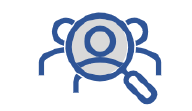 DateDiplômes préparés et obtenusDomaineAnnéeConcours et examens professionnels obtenus ou préparés et/ou
les formations réaliséesDatesIntitulé du posteEmployeurOffresMissions appréciéesMissions moins appréciéesMissions et activités principalesConditions de travail : horaires, déplacements, salaireCompétences requisesFormation requiseDébouchésEvolutions possiblesMétiers envisagésMissions appréciéesMoments marquants


Métier 1 


Métier 2 


Métier 3 